                    Saplings Class: Remote Learning                        Winter Wonderland – Week 3RWI (Phonics)RWI (Phonics)Activity 1: Listen to the story ‘Charlie Crow in the Snow’Can you re tell the story? Who are the main characters in the story? Why did the crow and the squirrel think something strange was happening? Which character was trying to sleep in his cosy den?                            https://www.youtube.com/watch?v=SSAOV7DdGgk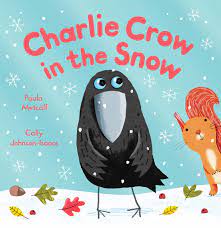 Activity 2:  Think about the letter ‘M’..Can you think of some words that begin with that sound? Can you have a go at writing the sound? Colour the letter ‘m’ and the objects on the sheet included in the pack.Activity 3: Look at this picture of the seal. What can you say about the picture? Can you describe the seal?What colour is he? What do you notice about his face? How do you think he would feel if you touched him? Try and answer the questions using a sentence. “The seal is grey”   “He has got whiskers on his nose.”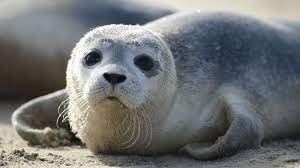 Daily Bedtime StoryNote: Free Reading from Oak National AcademyDaily Bedtime StoryNote: Free Reading from Oak National AcademyDaily Bedtime StoryNote: Free Reading from Oak National AcademyStory to read that links to our new theme- The Gruffalo’s Child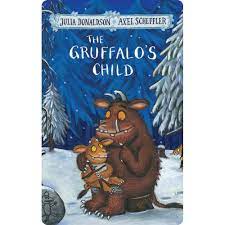 https://www.youtube.com/watch?v=5tM34biTCRgStory to read that links to our new theme- The Gruffalo’s Childhttps://www.youtube.com/watch?v=5tM34biTCRgStory to read that links to our new theme- The Gruffalo’s Childhttps://www.youtube.com/watch?v=5tM34biTCRgWriting Writing Activity 1: Look at the sheet in the pack. Can you design your own creature that you might find in the ‘Gruffalo’s Child’ story? When you have drawn your picture, can you talk about what you have drawn? Can you write down some of the words to describe your creature?See if you can hear any sounds in the words. Make marks on the paper to represent the words you have written.Writing Writing Activity 2 : Practise writing your name every day!Writing Writing Writing Writing HandwritingActivity 1- Have a go at the Winter Wonderland pencil control sheets. (Resources in pack)Activity 1- Have a go at the Winter Wonderland pencil control sheets. (Resources in pack)HandwritingActivity 2-  Look at the mark making sheets in the pack. Get a felt pen and see if you can draw over the lines. You could try other tools such as a paintbrush with paint or some chalk. You could sprinkle some flour or sugar/salt on a tray and draw the patterns using your finger.Activity 2-  Look at the mark making sheets in the pack. Get a felt pen and see if you can draw over the lines. You could try other tools such as a paintbrush with paint or some chalk. You could sprinkle some flour or sugar/salt on a tray and draw the patterns using your finger.MathsMathsActivity 1: Have a look at the Power point in the pack.. Can you compare the different amounts of animals? This is quite tricky, but have a try with the help of an adult.MathsMathsActivity 2:  Using playdough, counters, bottle tops or even scrunched up pieces of paper, can you match the right amount of buttons to the correct numeral on the snowman?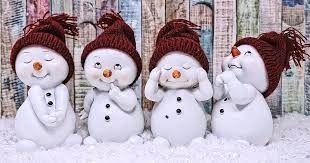 MathsMathshttps://www.youtube.com/watch?v=0VLxWIHRD4EJoin in with our number songs. We sing these songs every morning during our Maths meeting.https://www.youtube.com/watch?v=svrkthG2950MathsMathsMathsMathsThemeThemeActivity 1 –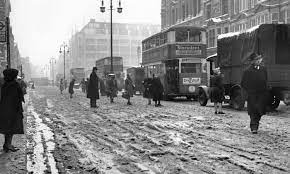 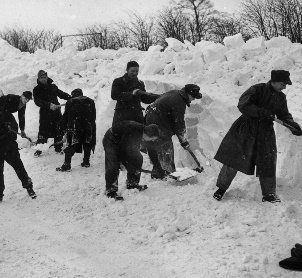 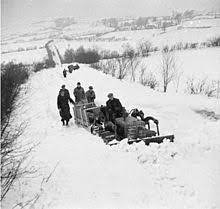 Here are some pictures of the Winter from 1947 which was one of the worst Winters on record. Can you find out any information about this? There is information on the Internet to help you. Find out some facts about how long the snow fell for, how deep was it? How cold was it?  What do you notice about the photo’s from 1947? How do we know they are old photo’s?ThemeThemePhysical Development Physical Development Activity 1 – Complete the cutting sheets (provided in pack) 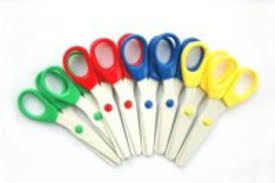 Physical Development Physical Development Activity 2- Have a go at joining in with the Yoga moves in this story about a Winter fox.                    https://www.youtube.com/watch?v=XU1y7pX7dNoExploring Media. Exploring Media. Activity 1 –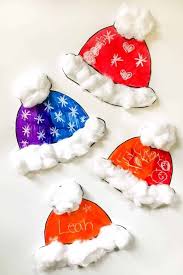 Can you design your own Winter woolly hat?Use cotton wool and bright colours to decorate your hat. Use the template included in pack.Exploring Media. Exploring Media. Communication and LanguageCommunication and LanguageActivity 1-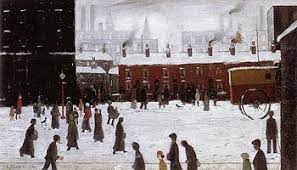 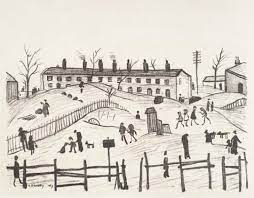 Look at these Winter pictures by the artist L.S Lowry. He used to paint scenes of the town where he lived with small stick men in the picture which were known as ‘Matchstick Men.’Can you find out anything about the famous artist L. S Lowry? Have a look at the pictures and talk about about what you can see. Do you like the pictures? Do you think they are happy pictures? What do you think of when you see them? Do you think you could draw a “Matchstick Man?”